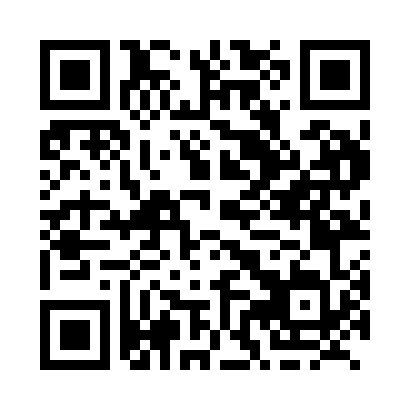 Prayer times for Coles Island, New Brunswick, CanadaWed 1 May 2024 - Fri 31 May 2024High Latitude Method: Angle Based RulePrayer Calculation Method: Islamic Society of North AmericaAsar Calculation Method: HanafiPrayer times provided by https://www.salahtimes.comDateDayFajrSunriseDhuhrAsrMaghribIsha1Wed4:336:091:206:228:3210:092Thu4:316:081:206:228:3310:113Fri4:296:061:206:238:3410:124Sat4:266:051:206:248:3510:145Sun4:246:041:206:258:3710:166Mon4:226:021:206:258:3810:187Tue4:206:011:206:268:3910:208Wed4:195:591:206:278:4110:229Thu4:175:581:206:288:4210:2410Fri4:155:571:206:288:4310:2611Sat4:135:551:206:298:4410:2712Sun4:115:541:206:308:4510:2913Mon4:095:531:206:318:4710:3114Tue4:075:521:206:318:4810:3315Wed4:055:511:206:328:4910:3516Thu4:045:491:206:338:5010:3717Fri4:025:481:206:338:5110:3818Sat4:005:471:206:348:5310:4019Sun3:585:461:206:358:5410:4220Mon3:575:451:206:358:5510:4421Tue3:555:441:206:368:5610:4522Wed3:545:431:206:378:5710:4723Thu3:525:421:206:378:5810:4924Fri3:505:421:206:388:5910:5125Sat3:495:411:206:389:0010:5226Sun3:485:401:206:399:0110:5427Mon3:465:391:206:409:0210:5528Tue3:455:381:216:409:0310:5729Wed3:445:381:216:419:0410:5930Thu3:425:371:216:419:0511:0031Fri3:415:371:216:429:0611:01